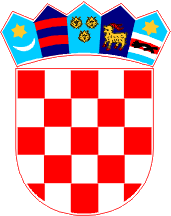    ODBOR ZA STATUT, POSLOVNIK I PROPISE   KLASA: 021-04/20-01/09   URBROJ: 2125/1-01-20-1   Gospić, 23. travnja 2020. godine	Na temelju članka 30. i 31. Poslovnika županijske skupštine Ličko-senjske županije («Županijski glasnik» br. 11/09, 4/12, 4/13, 6/13 - pročišćeni tekst, 14/13 i 2/18), a u skladu s uputom Ministarstva uprave (KLASA: 023-01/20-01/14, URBROJ: 515-05-02-01/1-20-1 od 13. ožujke 2020.g.), sazivam 6. sjednicu Odbora za Statut, Poslovnik i propise, koja će se održati elektroničkim putem 27. travnja 2020. godine (PONEDJELJAK), putem konzultacije članova (tel., e-mail).	Za sjednicu predlažem sljedeći Dnevni redUsvajanje Zapisnika s 5. sjednice Odbora za Statut, Poslovnik i propiseRazmatranje prijedloga Odluke o dopuni Odluke o određivanju osnovice i koeficijenta za izračun plaća i naknade te ostvarivanja drugih prava iz rada izvršnih čelnika Ličko-senjske županijeRazmatranje prijedloga Odluke o koeficijentima za obračun plaća službenika i namještenika u upravnim tijelima Ličko-senjske županije Razmatranje prijedloga Odluke o dopuni Odluke o naknadama predsjedniku, potpredsjednicima, članovima Županijske skupštine i članovima njezinih radnih tijela Razmatranje prijedloga Odluke o izmijenama Odluke o kriterijima za određivanje zakupnine za poslovne prostore Doma zdravlja Gospić, Doma zdravlja Otočac, Doma zdravlja Novalja,  Doma zdravlja Senj i Doma zdravlja KorenicaRazmatranje prijedloga Odluke zaštiti izvorišta Bačvica na području Grada SenjaRazmatranje prijedloga Odluke kojom se određuju morske plaže na kojima se provodi praćenje kakvoće mora za kupanje na području Ličko-senjske županije za 2020. godinuRazmatranje prijedloga Zaključka o neprihvaćanju ponude za prodaju nekretnine po pravu prvokupa na području NP «Plitvička Jezera», vlasnice Marije Marton iz Plitvičkih jezera Razmatranje prijedloga Zaključka o neprihvaćanju ponude za prodaju nekretnine po pravu prvokupa na području NP «Plitvička Jezera», vlasnika Zorana Grbića iz Plitvičkih jezera Razmatranje prijedloga Zaključka o neprihvaćanju ponude za prodaju nekretnina po pravu prvokupa na području NP «Plitvička Jezera», vlasnika Željka Cvetkovića iz Zagreba Razmatranje prijedloga Zaključka o neprihvaćanju ponude za prodaju nekretnina po pravu prvokupa na području NP «Plitvička Jezera», vlasnika Darka Pavlića iz Plitvičkih jezera R a z n o		Napomena: Molimo da se o predmetnim točkama dnevnog reda izjasnite elektroničkim putem (e-mail: gordana@licko-senjska.hr) ili telefonom (588-208) u vremenu od 8.00 do 9.00 sati.	S poštovanjem,P R E D S J E D N I K								         Ernest Petry, mag. iur.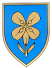 REPUBLIKA HRVATSKA  LIČKO-SENJSKA ŽUPANIJA